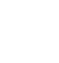 НОВООДЕСЬКА МІСЬКА РАДАМИКОЛАЇВСЬКОЇ ОБЛАСТІР І Ш Е Н Н ЯКеруючись ст. 143 Конституції України, пп. 1 п. «а» ст. 29, частинами 1, 2, 5 ст. 60, п. 6-2, п. 10 розділу 5 Закону України «Про місцеве самоврядування в Україні», міська радаВ И Р І Ш И Л А:1. Перейменувати Комунальну організацію Новоодеський будинок дитячої та юнацької творчості Новоодеської міської ради Миколаївської області на Новоодеський  Центр дитячої та юнацької творчості  Новоодеської міської ради Миколаївської області.2. Затвердити Статут Новоодеського Центру дитячої та юнацької творчості  Новоодеської міської ради Миколаївської області (додається).3. Доручити керівнику комунальної організації (Іщенко О.О.) здійснити державну реєстрацію нової редакції Статуту.4. Контроль за виконанням цього рішення покласти на постійну комісію міської ради з гуманітарних з питань.Міський голова	                                             Олександр ПОЛЯКОВВід 25.06.2021 р. № 3м. Нова ОдесаХ сесіявосьмого скликанняПро зміну назви Комунальної організації Новоодеський будинок дитячої та юнацької творчості Новоодеської міської ради Миколаївської області